Конспект урока № 10  по биологии 9 класс                               Дата____________________Учитель:   Казанков А.Н. Конец формыТема урокаТема урока: ПамятьЗадачи урока: Образовательные: - познакомить учащихся с понятием “память”, познакомить учащихся с различными видами памяти, систематизировать знания учащихся о различных видах памяти.Развивающие: - знакомство учащихся с различными способами улучшения своей памяти, рекомендация, выработка умений работы учащихся с различными видами тестов,Воспитательные: - воспитывать сознательное отношение к своей памяти, к развитию памяти Цель занятия: Изучить особенности памяти человека;  Рассмотреть механизмы образования различных видов памяти;  Познакомиться с основными видами памяти;  Научиться распознавать различные виды памяти; Тип урока: комбинированный урокХод урокаОрганизационный моментАктуализация опорных знаний  «Без памяти, мы были бы существами мгновения. Наше прошлое было бы мертво для будущего. Настоящее, по мере его протекания, безвозвратно исчезало бы в прошлом». С.Л.РубинштейнПамять лежит в основе способностей человека, является условием научения, приобретения знаний, формирования умений и навыков. Без памяти невозможно нормальное функционирование ни личности, ни общества. Благодаря своей памяти, ее совершенствованию человек выделился из животного царства и достиг тех высот, на которых он сейчас находится. Да и дальнейший прогресс человечества без постоянного улучшения этой функции немыслим.Изучение новой темыОсобенности памяти человекаВпечатления, которые человек получает об окружающем мире, оставляют определенный след, сохраняются, закрепляются, а при необходимости и возможности — воспроизводятся. Эти процессы называются памятью.Память - способность к получению, хранению и воспроизведению жизненного опыта. Разнообразные инстинкты, врожденные и приобретенные механизмы поведения есть не что иное, как запечатленный, передаваемый по наследству или приобретаемый в процессе индивидуальной жизни опыт. Без постоянного обновления такого опыта, его воспроизводства в подходящих условиях живые организмы не смогли бы адаптироваться к текущим быстро меняющимся событиям жизни. Не помня о том, что с ним было, организм просто не смог бы совершенствоваться дальше, так как то, что он приобретает, не с чем было бы сравнивать и оно бы безвозвратно утрачивалось.Память есть у всех живых существ, но наиболее высокого уровня своего развития она достигает у человека. У дочеловеческих организмов есть только два вида памяти: генетическая и механическая. Первая проявляется в передаче генетическим путем из поколения в поколение жизненно необходимых биологических, психологических и поведенческих свойств. Вторая выступает в форме способности к научению, к приобретению жизненного опыта, который иначе, как в самом организме, нигде сохраняться не может и исчезает вместе с его уходом из жизни. Основные механизмы памяти: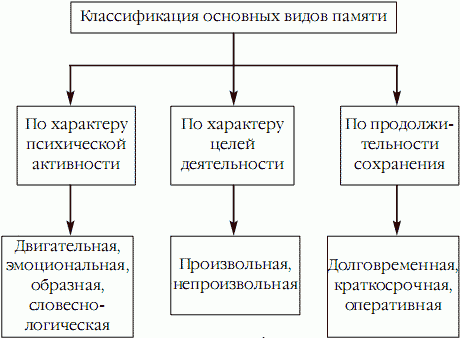 Виды памяти и их особенности.Существует несколько оснований для классификации видов человеческой памяти. Рассмотрим и дадим краткое определение основным из названных видов памяти.Мгновенная, или иконическая, память связана с удержанием точной и полной картины только что воспринятого органами чувств, без какой бы то ни было переработки полученной информации. Эта память — непосредственное отражение информации органами чувств. Ее длительность от 0,1 до 0,5 с. Кратковременная память представляет собой способ хранения информации в течение короткого промежутка времени. Длительность удержания мнемических следов здесь не превышает нескольких десятков секунд, в среднем около 20 (без повторения). В кратковременной памяти сохраняется не полный, а лишь обобщенный образ воспринятого, его наиболее существенные элементы. Эта память работает без предварительной сознательной установки на запоминание, но зато с установкой на.после-дующее воспроизведение материала. Благодаря ей перерабатывается самый большой объем информации, сразу отсеивается ненужная и остается потенциально полезная. Вследствие этого не происходит информационной перегрузки долговременной памяти излишними сведениями, экономится время человека. Кратковременная память имеет большое значение для организации мышления; материалом последнего, как правило, становятся факты, находящиеся или в кратковременной, или в близкой к ней по своим характеристикам оперативной памяти..Оперативной называют память, рассчитанную на хранение информации в течение определенного, заранее заданного срока, в диапазоне от нескольких секунд до нескольких дней. Срок хранения сведений этой памяти определяется задачей, вставшей перед человеком, и рассчитан только на решение данной задачи. После этого информация может исчезать из оперативной памяти. Этот вид памяти по длительности хранения информации и своим свойствам занимает промежуточное положение между кратковременной и долговременной.Долговременная— это память, способная хранить информацию в течение практически неограниченного срока. Информация, попавшая в хранилища долговременной памяти, может воспроизводиться человеком сколько угодно раз без утраты. Более того, многократное и систематическое воспроизведение данной информации только упрочивает ее следы в долговременной памяти. Генетическую память можно определить как такую, в которой информация хранится в генотипе, передается и воспроизводится по наследству. Основным биологическим механизмом запоминания информации в такой памяти являются, по-видимому, мутации и связанные с ними изменения генных структур. Генетическая память у человека — единственная, на которую мы не можем оказывать влияние через обучение и воспитание.Зрительная память связана с сохранением и воспроизведением зрительных образов. Она чрезвычайно важна для людей любых профессий, особенно для инженеров и художников. Хорошей зрительной памятью нередко обладают люди с эйдетическим восприятием, способные в течение достаточно продолжительного времени «видеть» воспринятую картину в своем воображении после того, как она перестала воздействовать на органы чувств. В связи с этим данный вид памяти предполагает развитую у человека способность к воображению. На ней основан, в частности, процесс запоминания и воспроизведения материала: то, что человек зрительно может себе представить, он, как правило, легче запоминает и воспроизводит.Слуховая память — это хорошее запоминание и точное воспроизведение разнообразных звуков, например музыкальных, речевых. Она необходима филологам, людям, изучающим иностранные языки, акустикам, музыкантам. Особую разновидность речевой памяти составляет словесно-логическая, которая тесным образом связана со словом, мыслью и логикой. Данный вид памяти характеризуется тем, что человек, обладающий ею, быстро и точно может запомнить смысл событий, логику рассуждений или какого-либо доказательства, смысл читаемого текста и т.п. Этот смысл он может передать собственными словами, причем достаточно точно. Этим типом памяти обладают ученые, опытные лекторы, преподаватели вузов и учителя школ.Двигательная память представляет собой запоминание и сохранение, а при необходимости и воспроизведение с достаточной точностью многообразных сложных движений. Она участвует в формировании двигательных, в частности трудовых и спортивных, умений и навыков. Совершенствование ручных движений человека напрямую связано с этим видом памяти.Эмоциональная память — это память на переживания. Она участвует в работе всех видов памяти, но особенно проявляется в человеческих отношениях. На эмоциональной памяти непосредственно основана прочность запоминания материала: то, что у человека вызывает эмоциональные переживания, запоминается им без особого труда и на более длительный срок.Осязательная, обонятельная, вкусовая и другие виды памяти особой роли в жизни человека не играют, и их возможности по сравнению со зрительной, слуховой, двигательной и эмоциональной памятью ограничены. Их роль в основном сводится к удовлетворению биологических потребностей или потребностей, связанных с безопасностью и самосохранением организма.По характеру участия воли в процессах запоминания и воспроизведения материала память делят на непроизвольную и произвольную. В первом случае имеют в виду такое запоминание и воспроизведение, которое происходит автоматически и без особых усилий со стороны человека, без постановки им перед собой специальной мнемической задачи (на запоминание, узнавание, сохранение или воспроизведение). Во втором случае такая задача обязательно присутствует, а сам процесс запоминания или воспроизведения требует волевых усилий.Взаимосвязь видов памятиРазные виды памяти тесно связаны между собой и никогда не «работают» изолированно. Человек может одновременно использовать двигательную, эмоциональную, образную и смысловую память. Например. Вы отвечаете на уроке. Пересказывая текст, вы пользуетесь двигательной памятью, смысловой (излагаете правила и выводы, понятые и осмысленные вами); образной памятью (вспоминаете примеры, приведенные в тексте учебника или услышанные от учителя); эмоциональной памятью (когда вы запоминали материал, то что-то вас удивило или восхитило, а теперь во время ответа, вы испытываете сходные переживания).ЗапоминаниеСуществует два способа запоминания: механический и осмысленный. Механическое запоминание, т.е. зазубривание, основано на повторении материала без его осмысления. При таком способе знания удерживаются в памяти непрочно, и в нужный момент человек может оказаться не в состоянии их вспомнить. При осмысленном запоминании человек, прежде всего, стремится вникнуть в суть заучиваемого, понять и запомнить смысл материала, активно использовать его для решения разнообразных жизненных задач. Запоминание может быть произвольным и непроизвольным. Непроизвольное запоминание происходит в тех случаях, когда человек не ставит перед собой специальной цели запомнить тот или иной материал. IV. Закрепление знаний учащихся.Практическая работа №3 «Выявление объёма смысловой памяти»Цель: выявить объем своей смысловой памяти, определить значение смысловой памяти для человекаОборудование: устное задание учителя, тетрадьХод работыНеобходимо изобразить схемой, рисунком сказанное слово, но не писать его словами, затем через некоторое время, глядя на подсказки, воспроизвести все сказанные учителем слова. (сюрприз, подарок, семья, усадьба, радиоприемник, свадьба, настроение, слово, печаль, любовь, погода, работа, серьезность, президент, курьер, веселье, аэропорт, неприятность, планшет, сердитость)Обработать результаты, сделать вывод о своей смысловой памяти и о ее значении для человека.Практическая работа №4 «Выявление объёма кратковременной памяти»Цель: выявить свой объем кратковременной памяти, выяснить значение кратковременной памяти для человекаОборудование: устное задание учителя, тетрадьХод работыСлова:а)   ЛИПА. НОЖНИЦЫ. ЛАМПА. ЯБЛОКО. КАРАНДАШ. ГРОЗА. ОБРУЧ. МЕЛЬНИЦА. ПОПУГАЙ. ЛИСТОК.б)  СЕНО. ТЕРПЕНИЕ. ОЧКИ. РЕКА. ТЕТРАДЬ. ЗАКОН. ФАНТАЗИЯ. ЛОЖА. ПТИЦА. ОГОНЬ.в)   43,      57,      12,      33,      96,      7,      15,      81,     74,      46.г)   84,      72,      15,      44,      83,       6,     37,      18,     56,      47.Объем кратковременной памяти найдите по формуле:  Пк   =    а+б+в+г                  4                        а, б, в, г — количество правильных ответов по каждому пунктуУмножьте число правильных ответов на 109– 10- отличная память,7– 8– очень хорошая память,5 – 6% – хорошая,3 – 4% удовлетворительная.Практическая работа №5 «Выявление точности зрительной памяти»Цель: определить уровень своей зрительной памяти, объяснить, зачем человеку зрительная памятьОборудование: инструктивные карточкиХод работыВ течении 10 секунд прочитайте и запомните словаа) СТРЕКОЗА. ПУЛЕМЕТ. ЧАЙНИК. БАБОЧКА. ПИРОГ. ХОМУТ. СВЕЧА. ТАЧКА. ЖУРНАЛ. МАЛИНА.б) ШУТКА. ДУБ. КУРИЦА. ОКНО. ГАЗЕТА.СОЛНЦЕ. РЫБА. НОГИ. ВОДА. ГОЛОВА.в)     34,    15,    8,    52,    78,    41,    18,    63,    85,    39.Г)  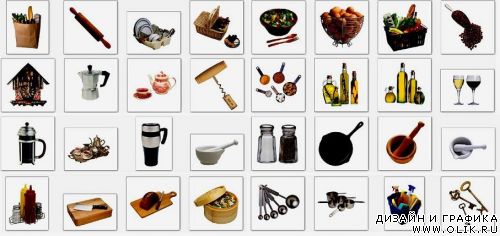 Объем зрительной памяти найдите по формуле: Пс   =    а+б+в+г                4                                                                                           а, б, в, г — количество правильных ответов по каждому пункту9– 10- отличная память,7– 8– очень хорошая память,5 – 6– хорошая,3 – 4 - удовлетворительная.Домашнее заданиеНапишите вывод